Department of Microbiology and Immunology
Graduate Program Committee Report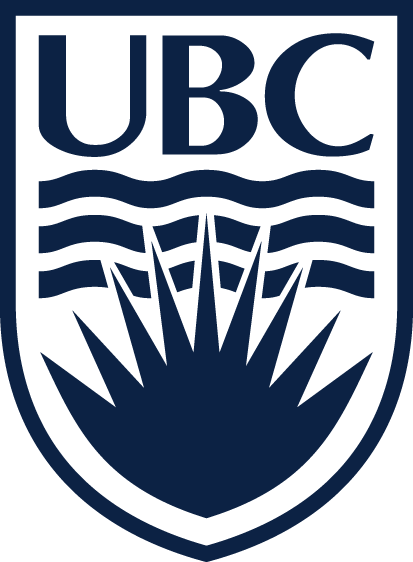 First Thesis Committee MeetingNote: this report is provided to the thesis committee and is to be sent to ubcmicb-g-grad@mail.ubc.ca two weeks before the scheduled committee meeting.* Either: project review, thesis progress, request to transfer to PhD program.Graduate CVCourses and certifications taken in graduate program
(list all courses for credit or audited)MICB 506Graduate awards(add rows as needed)Presentations
(list poster and oral presentations of graduate work, add rows as needed)Publications
(list peer reviewed original papers and reviews related to graduate work)Teaching(list TA assignments and other teaching activities, add rows as needed)Professional Activities(list other contributions to the university and community as a graduate student)Thesis Plan(Maximum length of 5 pages (11+ pt., single spaced) plus appendix with references, figures and tables)1. Statement of the Research Problem (1 page)Provide a brief scientific introduction to the research problem. Provide background information that logically leads to one more hypothesis that will be tested.Briefly describe the rationale and significance of the work to be undertaken.2. Research Objectives (1/2 page)State 1-3 specific research objectives in point form. Each objective should be a sentence of what you will learn (what data will be acquired). 3. Research Approach and overall Experimental plan (3 pages) For each objective, provide sub-aims if relevant, provide a short paragraph with the specific approach and expected outcomes. Include any preliminary data in this sectionInclude a rough timeline for the project4. Objectives and Plan for the next year (1/2 page)In point form, list the work to be performed in the coming year.5. Appendix (max 6 pages)References, Figures and tables of your dataStudent name:E-mail address:Thesis advisor:Program (MSc, PhD, MD/PhD):Thesis committee (two members for MSC, 3 for PhD, at least one has to be M&I member):Initial registration date:Purpose of meeting:Planning to transfer to PhD program?  Yes NoMaybeYes – if so, when?Date & location of this meeting:Dates heldAwardDateTitle and LocationDateTitle and Location